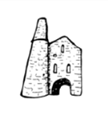 St Day and Carharrack School Newsletter1st October 2018 – Issue 2Headteacher: Susannah StoreyTelephone: 01209 820456email: secretary@st-day.cornwall.sch.ukDear Parents and Families,Thank you to you all for supporting our ‘Open Afternoon’ last week. It was great to see so many of you - your children were pleased to share their learning and achievements with you. If you were unable to make it, do arrange another time to pop into class as it really makes a big difference. We will hold these sessions on a regular basis. SCHOOL WEBSITE and TWITTER LAUNCHPlease look at our exciting, new school website – with twitter, calendar of events and latest news - all on the home page. You will find all the latest consent forms, letters and information under the ‘Parent Information’ tab, which is completely up to date. SPECIAL MENU Thursday, 4th October is a big day for school funding. As a school, we will get our full funding entitlement if all children in Reception, Year 1 and Year 2 are present at school and sign up to try their ‘free’ school meal on this day. We have an exciting menu planned with something for everyone! Your support with this is crucial – thank you. HARVEST CELEBRATIONSYr 2 and Yr 6 will be leading a special Harvest assembly next week. We have some seasonal songs to share and the children will tell you how they have been ‘growing brains’ and how you too, can have a ‘growth mind-set’! We would appreciate donations of non-perishable food items by 8th October so we can support our local food bank. Some children will be making vegetable soup on Monday 8th so please can every child bring a vegetable in for the pot. Soup will be served on Tuesday 9th October at the end of the school day. Please come and try it!FRIENDS OF ST DAY AND CARHARRACK SCHOOLIn the past, this group of committed parents and friends have raised a phenomenal amount of money for the school- through planning and organising a range of exciting activities and events. We would like to re-launch this group and invite any keen parents interested in forming a ‘working party’ to come along for a coffee and chat on Tuesday 16th October at 9.00am in the school hall. MORNING ROUTINESThe children arriving from 8.45am is working really well and we want to be able to continue enabling parents to drop off in class rather than at the door. Please can we remind KS1 parents to support us by arriving at 8.45am if you need to catch the teacher. If this is not possible, please leave a message at Reception or send a letter in. The school day starts at 8.55am and Class teachers have a responsibility for all the children from this time. Parents need to leave promptly so that we can lock the door at 8.55am, ensure everyone is safely inside their classroom and begin learning. Many thanks. READING RECORDSWe are having a big push with reading records and book bags. Please encourage your child to make this part of their daily routine so we can support and encourage reading every day. PE KITSWe still have children without PE kit in school. PE happens at least twice a week in every class and it is important that your child is equipped with the right kit – including plimsolls or trainers. The children are enjoying the new playground markings / equipment and our next plan- from listening to the children- is to get a football pitch marked up with new goals and regular training.  Please help us to get into good routines now by always having a kit in school. PE kits will be sent home every half term. DATES/REMINDERS FOR YOUR DIARY‘CALENDAR 2018-2019’ – is stored under ‘Term Dates’ in the Parent Information tab. Please note the INSET days coming up this month. 4th October – National Poetry Day – bring in a favourite poem to share. SPECIAL MENU for Census Day – KS1 children, please try your ‘free meal’!9th October – 2.45 Harvest Assembly – parents of Yr 2 and 6 invited to join us. CONGRATULATIONS TO OUR GOLDEN STARS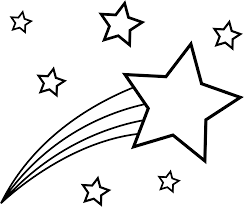 Reception- Opal: Eliza for being a kind friend to everyone.     Reece for always following the golden rules.Yr1- Jade: Ashleigh for being so positive, settling in and making new friends. You have shown                   courage!                  Chloe for her positive attitude to English.Yr2- Amber: Leo H-W for his courage and enthusiasm during drama sessions.Alfie for making good choices and following our golden rules.Yr3 -Topaz: Kaci-Leigh for being so positive and showing courage with her learning.Alexandra for her positive attitude to learning and practising her 3 times tables.Yr 4- Emerald: Lucas H-W for his amazing attitude to all learning.  Tilly for showing our virtue of ‘unity’ in class by working well with everyone. Yr5 – Sapphire:  Charlotte for her enthusiasm and motivation in all learning. Theo for creating ‘unity’ in his PE teamYr6- Turquoise: Lewis for encouraging others to make good choicesSam for his positive attitude and effort in all learning. ATTENDANCE AWARD: Yr 6 Turquoise Class with 98.6%. The School Council will be discussing attendance – how we can improve it and rewards.We are very proud of all our childrenWe now have a special ‘Golden Book’ where we record everyone’s achievements. Thank you - The St Day and Carharrack Team